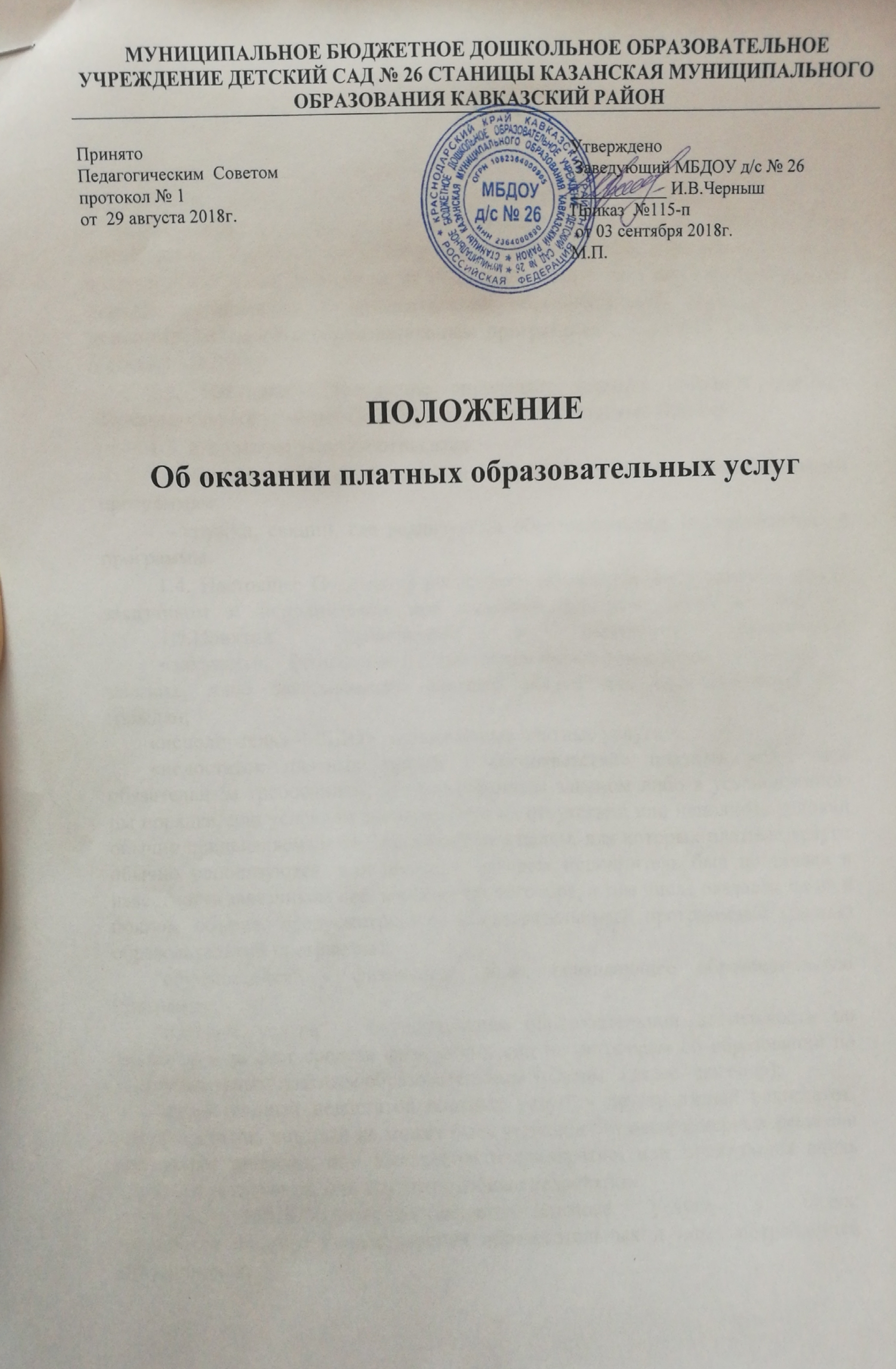 1.Общие положенияНастоящее Положение разработано для муниципального бюджетного дошкольного образовательного учреждения  детский сад № 26 ст.Казанская муниципального образования Кавказский район(далее - МБДОУ),в соответствии с: - Федеральным законом от 29.12.2012 №273-ФЗ «Об образовании в Российской Федерации», -Приказом Министерства образования и науки Российской Федерации от 29 августа 2013 г. № 1008 "Об утверждении порядка организации и осуществления образовательной деятельности по дополнительным общеобразовательным программам", -СанПиН 2.4.1.3049-13, Уставом МБДОУ;1.2. Настоящее Положение определяет порядок оказания платных образовательных услуг в МБДОУ(далее по тексту платные услуги).1.3. К платным услугам относятся:   - обучение обучающихся по дополнительным образовательным программам;   - кружки, секции, где реализуются образовательные (дополнительные) программы.	1.4. Настоящее Положение регулирует отношения, возникающие между заказчиком и исполнителем при оказании платных услуг в МБДОУ. 
	1.5.Понятия, применяемые в настоящем Положении:
	«заказчик», - физическое и (или) юридическое лицо, имеющее намерение заказать, либо заказывающее платные услуги для несовершеннолетних граждан;«исполнитель» -МБДОУ, оказывающее платные услуги.«недостаток платных услуг» - несоответствие платных услуг или обязательным требованиям, предусмотренным законом либо в установленном им порядке, или условиям договора (при их отсутствии или неполноте условий обычно предъявляемым требованиям), или целям, для которых платные услуги обычно используются, или целям, о которых исполнитель был поставлен в известность заказчиком при заключении договора, в том числе оказания их не в полном объеме, предусмотренном образовательными программами (частью образовательной программы);"обучающийся" - физическое лицо, осваивающее образовательную программу;"платные услуги" - осуществление образовательной деятельности по заданиям и за счет средств физических лиц по договорам об образовании по дополнительным платным образовательным услугам   (далее - договор);"существенный недостаток платных услуг" - неустранимый недостаток, или недостаток, который не может быть устранен без несоразмерных расходов или затрат времени, или выявляется неоднократно, или проявляется вновь после его устранения, или другие подобные недостатки.	1.6. МБДОУ предоставляет платные услуги в целях:
- наиболее полного удовлетворения образовательных и иных потребностей обучающихся;-улучшения качества образовательного процесса в МБДОУ;-привлечения внебюджетных источников финансирования МБДОУ;
-повышение профессиональной культуры и педагогического мастерства педагогов.
	1.7. МБДОУ оказывает платные услуги в соответствии с настоящим Положением при условии:- наличия лицензии на соответствующий вид деятельности (если лицензия предусмотрена действующим законодательством);- если такие услуги предусмотрены уставом МБДОУ.2. Условия и порядок оказания платных услуг.	2.1.Оказание платных услуг направлено на развитие материально-технической базы МБДОУ, улучшения финансового состояния, социальной защищенности сотрудников, удовлетворения спроса на предоставляемые услуги.Оказание платных услуг осуществляется на принципах добровольности и соответствия действующему законодательству.2.2. МБДОУ вправе оказывать платные услуги утвержденные нормативно-правовыми актами муниципального образования;2.3.МБДОУ не вправе оказывать платные услуги  вместо образовательной деятельности, финансовое обеспечение которой осуществляется за счет бюджетных ассигнований федерального бюджета, бюджетов субъектов Российской Федерации, местных бюджетов. Средства, полученные исполнителем при оказании таких платных услуг, возвращаются лицам, оплатившим эти услуги.2.4.МБДОУ вправе осуществлять за счет средств физических лиц платные услуги, не предусмотренные установленным государственным или муниципальным заданием либо соглашением о предоставлении субсидии на возмещение затрат, на одинаковых при оказании одних и тех же услуг условиях.2.5. Отказ заказчика от предлагаемых ему платных услуг не может быть причиной изменения объема и условий уже предоставляемых ему исполнителем образовательных услуг.2.6. Исполнитель обязан обеспечить заказчику оказание платных услуг в полном объеме в соответствии с условиями договора.2.7. Увеличение стоимости платных услуг после заключения договора не допускается, за исключением увеличения стоимости указанных услуг с учетом уровня инфляции, согласно прейскуранту цен на платные услуги, утвержденного органами местного самоуправления.2.8.Для оказания платных услуг МБДОУ создает следующие необходимые условия:-необходимое учебно-методическое и техническое обеспечение;-качественное кадровое обеспечение, а так же условия в соответствии с действующими санитарными правилами и нормами (СанПиН).2.9.Для организации платных услуг в МБДОУ назначаются ответственные лица за организацию платных услуг, которые проводят подготовительную работу, включающую в себя изучение спроса граждан на предоставляемую услугу, составление предварительной сметы доходов и расходов, рабочей программы (плана) предоставления конкретной платной услуги и другие необходимые мероприятия.2.10. Место оказания платных услуг определяется в соответствии с расписанием МБДОУ, в свободных помещениях.	2.11. Продолжительность занятий устанавливается  в соответствии с требованием СанПиН, в зависимости от возраста обучающихся и оказываемых услуг в соответствии с расписанием занятий по оказанию платных услуг. 
	2.12. Платные услуги могут оказывать воспитатели и другие педагоги МБДОУ  при наличии соответствующего образования на условиях совместительства, т.е. за пределами своего рабочего времени. К этой работе могут привлекаться работники со стороны. В этом случае по приказу заведующего МБДОУ  работник зачисляется в штат МБДОУ на условиях совместительства либо по срочному трудовому договору. На каждого работника, привлекаемого к оказанию платных  услуг,  разрабатывается и утверждается должностная инструкция, с которой работник знакомится перед заключением договора.2.13.Заведующий  МБДОУ на основании предложений ответственных лиц издает приказ об организации платных услуг.
	2.14. В рабочем порядке заведующий МБДОУ может изменять:
	- список лиц, получающих платную услугу,  по письменному заявлению заказчика(список может дополняться, уточняться в течение учебного периода);
	-расписание занятий;- при необходимости другие документы (формы договоров и соглашений, дополнения и изменения к ним).3.  Информация о платных  услугах, порядок заключения договора.3.1. МБДОУ обязано до заключения договора и в период его действия предоставлять заказчику достоверную информацию о МБДОУ и об оказываемых платных услугах, обеспечивающую возможность их правильного выбора.3.2. МБДОУ обязано довести до заказчика информацию, содержащую сведения о предоставлении платных услуг в порядке и объеме, которые предусмотрены Федеральным законом от 29.12.2012 №273-ФЗ «Об образовании в Российской Федерации»и Законом Российской Федерации  от 07.02.1992 №2300-1 «О защите прав потребителей».3.3. Информация, предусмотренная пунктами 3.1. и 3.2. настоящего Положения, предоставляется в месте фактического осуществления образовательной деятельности       3.4. Договор заключается в простой письменной форме и содержит следующие сведения (Приложение № 1):а) полное наименование исполнителя - юридического лица.б) место нахождения исполнителя;в) фамилия, имя, отчество заказчика, телефон заказчика;г) место жительства заказчика;д) фамилия, имя, отчество обучающегося, его место жительства, телефон (указывается в случае оказания платных услуг в пользу обучающегося, не являющегося заказчиком по договору);е) права, обязанности и ответственность исполнителя, заказчика;ж) полная стоимость платных услуг, порядок их оплаты;з) сведения о лицензии на осуществление образовательной деятельности (наименование лицензирующего органа, номер и дата регистрации лицензии);и) вид, уровень и (или) направленность образовательной программы (часть образовательной программы определенного уровня, вида и (или) направленности);к) форма обучения;л) сроки освоения образовательной программы (продолжительность обучения);м) порядок изменения и расторжения договора;н) другие необходимые сведения, связанные со спецификой оказываемых платных услуг.3.4. Договор не может содержать условия, которые ограничивают права лиц, имеющих право на получение образования определенного уровня и направленности.3.5. Сведения, указанные в договоре, должны соответствовать информации, размещенной на официальном сайте образовательной организации в информационно-телекоммуникационной сети "Интернет" на дату заключения договора.4. Порядок расходования средств от платных услуг.4.1. Расходование средств от платных услуг производится в соответствии с Положением о расходовании внебюджетных средств, утвержденным заведующим МБДОУ.5. Ответственность исполнителя и заказчика.5.1. За неисполнение либо ненадлежащее исполнение обязательств по договору исполнитель и заказчик несут ответственность, предусмотренную договором и законодательством Российской Федерации.5.2. При обнаружении недостатка платных  услуг, в том числе оказания их не в полном объеме, согласно договору, заказчик вправе по своему выбору потребовать:а) безвозмездного оказания платных услуг;б)соразмерного уменьшения стоимости оказанных платных услуг;в) возмещения понесенных им расходов по устранению недостатков оказанных платных услуг своими силами или третьими лицами.5.3. Заказчик вправе отказаться от исполнения договора и потребовать полного возмещения убытков, если в установленный договором срок недостатки платных услуг не устранены исполнителем. Заказчик также вправе отказаться от исполнения договора, если им обнаружен существенный недостаток оказанных платных услуг или иные существенные отступления от условий договора.5.4. Если исполнитель нарушил сроки оказания платных услуг (сроки начала и (или) окончания оказания платных услуг и (или) промежуточные сроки оказания платной услуги) либо если во время оказания платных услуг стало очевидным, что они не будут осуществлены в срок, заказчик вправе по своему выбору:а) назначить исполнителю новый срок, в течение которого исполнитель должен приступить к оказанию платных услуг и (или) закончить оказание платных услуг;б) поручить оказать платные услуги третьим лицам за разумную цену и потребовать от исполнителя возмещения понесенных расходов;в) потребовать уменьшения стоимости платных услуг;г) расторгнуть договор.5.5. Заказчик вправе потребовать полного возмещения убытков, причиненных ему в связи с нарушением сроков начала и (или) окончания оказания платных услуг, а также в связи с недостатками платных услуг.5.6. По инициативе исполнителя договор может быть расторгнут в одностороннем порядке в следующем случае:а) просрочка оплаты стоимости платных услуг;б) невозможность надлежащего исполнения обязательств по оказанию платных услуг вследствие действий (бездействия) обучающегося.6. Заключительные  положения.6.1. В настоящее Положение по мере необходимости, выхода указаний, рекомендаций вышестоящих органов могут вноситься изменения и дополнения, которые принимаются Педагогическим советом и утверждаются заведующим МБДОУ.	6.2.Срок действия настоящего Положения не ограничен. Положение действует до принятия нового.Приложение № 1			к положению об оказании			платных образовательных услугДОГОВОР №____на оказание платных образовательных услуг ст.Казанская 							«___»_______________20____г.(дата заключения договора)Муниципальное бюджетное дошкольное образовательное  учреждение детский сад № 26  станицы Казанская муниципального образования Кавказский район (далее – МБДОУ) осуществляющее   образовательную   деятельность   на основании лицензии от «29» ноября 2012г. N05041 ( срок действия –бессрочно), выданной  Министерством образования и науки Краснодарского края,  именуемое в дальнейшем "Исполнитель", в лице заведующего Черныш Ирины Васильевны действующего на основании устава МБДОУ, утвержденный постановлением администрации муниципального образования Кавказский район № 1096 от 14.07.2015г.  и родитель обучающегося (законный представитель)___________________________________________________________________________________________________________________________( фамилия, имя, отчество,  адрес, телефон)(В дальнейшем Заказчик)________________________________________________________________________________________________________________________________________(фамилия, имя, отчество,  адрес, телефон)(в дальнейшем - Обучающийся)с другой стороны, (вместе именуемые стороны) заключили в соответствии с Гражданским кодексом  РФ, Федеральным законом от 29.12.2012 №273-ФЗ «Об образовании в Российской Федерации» и Законом Российской Федерации  от 07.02.1992 №2300-1 «О защите прав потребителей»,  настоящий договор о нижеследующем:Предмет договор1.1.Предметом договора является оказание Исполнителем платных образовательных услуг (далее платные услуги). Исполнитель предоставляет, а Заказчик оплачивает платные услуги, наименование и количество которых определено в приложении № 1(наименование образовательных услуг, уровень  и наименование образовательной программы, форма обучения, сроки освоения образовательной программы), которое   является неотъемлемой частью настоящего договора. Обязанности ИсполнителяИсполнитель обязан: 2.1.Организовать и обеспечить надлежащее исполнение платных услуг, предусмотренных в приложении 1 настоящего договора. Платные услуги оказываются в соответствии с учебным планом, графиком и расписанием занятий, разрабатываемыми Исполнителем.2.2.Обеспечить для предоставления платных услуг помещения, соответствующие санитарным и гигиеническим требованиям, а также оснащение, соответствующие обязательным нормам и правилам, предъявляемым к образовательному процессу.2.3.Во время оказания платных услуг проявлять уважение к личности Обучающегося, оберегать его от всех форм физического и психологического насилия, обеспечить условия укрепления нравственного, физического и психологического здоровья, эмоционального благополучия Обучающегося с учетом его индивидуальных особенностей.2.4.Сохранить место за Обучающимся (в системе оказываемых Исполнителем платных услуг) в случае его болезни, лечения, карантина, отпуска родителей (законных представителей), каникул и в других случаях пропуска занятий по уважительным причинам.2.5.Уведомить Заказчика о нецелесообразности оказания Обучающемуся платных услуг в объеме, предусмотренном в приложении 1 настоящего договора, вследствие его индивидуальных особенностей, делающих невозможным или педагогически нецелесообразным оказание данных услуг.2.6.Осуществлять проведение занятий в соответствии с требованиями к максимальной нагрузки детей дошкольного возраста, согласно СанПиН.					3.Права Исполнителя.Исполнитель имеет право:3.1. Отказать Заказчику в заключении договора на новый срок по истечении действия настоящего договора, если Заказчик в период его действия допускал нарушения, предусмотренные гражданским законодательством и настоящим договором и дающие Исполнителю право в одностороннем порядке отказаться от исполнения договора.3.2. При повышении заработной платы работников бюджетной сферы повышать оплату за предоставляемые платные услуги по настоящему договору, согласно прейскуранту цен на платные услуги, утвержденных органами местного самоуправления.4.Обязанности Заказчика	Заказчик обязан:4.1. Своевременно вносить плату, согласно прейскуранту цен, утверждённому органами местного самоуправления,  за предоставленные платные услуги, указанные в приложении 1 настоящего договора. Предоставлять Исполнителю квитанцию об оплате с отметкой банка не позднее 25 числа текущего месяца.4.2.  Обеспечить посещение Обучающегося платных услуг, согласно расписанию.4.3.Незамедлительно сообщать Исполнителю об изменении контактного телефона и места жительства.4.4. Извещать Исполнителя об уважительных причинах отсутствия Обучающегося на занятиях.4.5. Обеспечить Обучающемуся за свой счёт предметами, необходимыми для надлежащего исполнения Исполнителем обязательств по оказанию  платных услуг.4.6. Проявлять уважение к педагогам, администрации и техническому персоналу Исполнителя. 4.7.В случае выявления заболевания Обучающегося (по заключению учреждений здравоохранения либо медицинского персонала Исполнителя) освободить Обучающегося от занятий и принять меры к его выздоровлению.4.8.Взаимодействовать с Исполнителем по всем направлениям воспитания и обучения Обучающегося.4.9. Своевременно информировать администрацию о замеченных нарушениях для их устранения.5.Права  Заказчика	Заказчик имеет право:5.1.Требовать от Исполнителя предоставления информации по вопросам, касающимся организации и обеспечения надлежащего исполнения платных услуг, предусмотренных в приложении 1 настоящего договора, образовательной деятельности Исполнителя и перспектив ее развития.5.2.Требовать от Исполнителя предоставления информации о поведении, отношении Обучающегося к занятиям и его способностях.5.3.Принимать участие в различных мероприятиях учреждения вместе со своим Обучающимся (детские праздники, досуги, итоговые открытые занятия).5.4.Требовать уважительного отношения к Обучающемуся, качественного присмотра, ухода, воспитания и обучения Обучающегося. 5.5.Вносить предложения по улучшению работы с Обучающимися по оказанию платных услуг.6. Размер, сроки  и порядок платных услуг.6.1. Заказчик ежемесячно  оплачивает услуги за фактическое посещение занятий, указанные в приложении № 1 настоящего договора в сумме____________ руб. за 1час (одно занятие в соответствии с требованиями СанПиН).           6.2. Оплата производится не позднее 25 -го числа текущего месяца, подлежащего оплате, по безналичному расчёту на внебюджетный счёт Исполнителя в Банке. 6.3.Увеличение стоимости платных услуг после заключения настоящего договора не допускается, за исключением увеличения стоимости указанных услуг с учётом уровня инфляции согласно прейскуранту цен на платные услуги, утвержденного органами местного самоуправления.7.Порядок изменения и расторжения договора7.1.Условия, на которых заключен настоящий договор, могут быть изменены либо по соглашению сторон, либо в соответствии с действующим законодательством РФ.7.2.Настоящий договор может быть расторгнут по соглашению сторон. По инициативе одной из сторон договор может быть расторгнут по основаниям, предусмотренным действующим законодательством РФ.7.3. Все изменения и дополнения к настоящему договору должны быть совершены в письменной форме и подписаны уполномоченными представителями Сторон.8.Ответственность Сторон за неисполнение или ненадлежащее исполнение обязательств по настоящему договору8.1. За неисполнение либо ненадлежащее исполнение обязательств по настоящему договору Исполнитель и Заказчик несут ответственность, предусмотренную законодательством Российской Федерации и настоящим договором.8.2. Заказчик при обнаружении недостатка платной услуги, в том числе оказания ее не в полном объеме, предусмотренном образовательными программами (частью образовательной программы), вправе по своему выбору потребовать:а) безвозмездного оказания платной услуги;б) соразмерного уменьшения стоимости оказанной платной услуги;в) возмещения понесенных им расходов по устранению недостатков оказанной платной услуги своими силами или третьими лицами.    8.3.  Заказчик  вправе  отказаться  от исполнения настоящего договора ипотребовать     полного     возмещения     убытков,    если    в    течение 1 месяцанедостатки платной услуги не устранены Исполнителем.8.4. Заказчик вправе отказаться от исполнения настоящего договора, если им обнаружен существенный недостаток оказанной платной услуги (неустранимый недостаток, или недостаток, который не может быть устранен без несоразмерных расходов либо затрат времени, или выявляется неоднократно, или проявляется вновь после его устранения) или иные существенные отступления от условий настоящего договора.договора.8.5. Заказчик вправе в случае, если Исполнитель нарушил сроки оказания платной услуги (сроки начала и (или) окончания оказания платной услуги и (или) промежуточные сроки оказания платной услуги) либо если во время оказания платной услуги стало очевидным, что она не будут осуществлена в срок, по своему выбору:а) назначить Исполнителю новый срок, в течение которого Исполнитель должен приступить к оказанию платной услуги и (или) закончить оказание платной услуги;б) поручить оказать платную услугу третьим лицам за разумную цену и потребовать от Исполнителя возмещения понесенных расходов;в) потребовать уменьшения стоимости платной услуги;г) расторгнуть настоящий договор.8.6. Заказчик вправе потребовать полного возмещения убытков, причиненных ему в связи с нарушением сроков начала и (или) окончания оказания платной услуги, а также в связи с недостатками платной услуги в порядке, установленном законодательством Российской Федерации.9.Заключительные положения.9.1. Настоящий договор вступает в силу со дня его заключения сторонами и действует до 31 мая 20___ г.9.2. Настоящий договор составлен в двух экземплярах, имеющих равную юридическую силу, по одному для каждой из Сторон.9.3. Стороны обязуются письменно извещать друг друга о смене реквизитов, адресов и иных существенных изменениях.9.4. Все споры и разногласия, которые могут возникнуть при исполнении условий настоящего договора, Стороны будут стремиться разрешать путем переговоров.9.5. Споры, не урегулированные путем переговоров, разрешаются в судебном порядке, установленном законодательством Российской Федерации.9.6. Ни одна из Сторон не вправе передавать свои права и обязанности по настоящему договору третьим лицам без письменного согласия другой Стороны.9.7. При выполнении условий настоящего договора Стороны руководствуются законодательством Российской Федерации.Подписи сторонОтметка о получении 2-го экземпляра Заказчиком Дата: «___»____________20___г.Подпись: ______________/__________________________/Приложение  № 1 к договору об оказании платных образовательных услуг Исполнитель:Муниципальное бюджетное дошкольное образовательное учреждение	детский сад № 26 станицы Казанская муниципального образования Кавказский район352147, РФ Краснодарский край, Кавказский район, ст.Казанская, ул.Свободная, 30тел/факс: 8(86193)25314сайт: http://mbdou26-krop.ru/E-mail: mdou26kaz@mail.ruИНН 2364000890/ КПП 236401001ОГРН 1082364000905БИК 040349001р/с 40701810003493000256Южное ГУ Банка РоссииЗаведующий______________И.В.Черныш                             (подпись)М.П.Заказчик: 				______________	____________________________________________________________________________________________________________паспортные данные:серия_________№______________________выдан ___________кем__________________ ____________________________________________________________________________адрес местожительства _____________________________________________________________________________________________телефон______________________________Заказчик __________________/__________________/	(подпись)                                     (расшифровка подписи)№ п/пНаименование образовательных услуг.Уровень образовательной программы, наименования программыФорма обученияСроки освоения образовательной программы1.с_________20__г.по________20__г.2.с_________20__г.по________20__г.3.с_________20__г.по________20__г.Исполнитель:Муниципальное бюджетное дошкольное образовательное учреждение	детский сад № 26 станицы Казанская муниципального образования Кавказский район352147, РФ Краснодарский край, Кавказский район, ст.Казанская, ул.Свободная, 30тел/факс: 8(86193)25314сайт: http://mbdou26-krop.ru/E-mail: mdou26kaz@mail.ruИНН 2364000890/ КПП 236401001ОГРН 1082364000905БИК 040349001р/с 40701810003493000256Южное ГУ Банка РоссииЗаведующий______________И.В.Черныш                             (подпись)М.П.Заказчик: 				______________	____________________________________________________________________________________________________________паспортные данные:серия_________№______________________выдан ___________кем__________________ ____________________________________________________________________________адрес местожительства _____________________________________________________________________________________________телефон______________________________Заказчик __________________/__________________/	(подпись)                                     (расшифровка подписи)